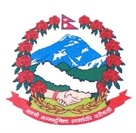 Statement by the delegation of Nepal39th session of the Working Group on the Universal Periodic ReviewUPR of Saint Vincent and the Grenadines, 3 November 2021Time: 2 mins.  5 Seconds                                                                       Words: 152Madam President,Nepal warmly welcomes the delegation of Saint Vincent and the Grenadines to the third cycle of UPR and thanks them for the presentation of the report.Nepal notes with appreciation the various measures carried out by the GoSVG to combat trafficking in persons including through the implementation of the National Action Plan.We welcome the establishment of the Child rights committee.The establishment of the gender equality commission to carry out various activities to promote gender equality and end gender-based violence looks impressive.We take note of the efforts of GoSVG to promote food security and nutrition targeting the school children.While wishing a successful UPR of Saint Vincent and the Grenadines, Nepal recommends the following for their consideration:Consider ratifying the second optional protocol to the ICCPR aiming at the abolition of death penalty.Continue developing effective measures on climate change and disaster risk management.Thank you.